第三次会议摘要记录2020年11月18日（星期三），12:00 – 15:15主席：S. BIN GHELAITA先生（阿拉伯联合酋长国）1	2020年11月17日的讨论成果（VCC-2/DT/1(Rev.1)号文件）1.1	VCC-2/DT/1(Rev.1)号文件被记录在案。2	2021年世界电信发展大会（WTDC-21）的筹备（C20/30(Rev.1)号文件）2.1	电信发展局主任向会议提供了C20/30(Rev.1)号文件所载信息的最新情况，包括东道国协议草案已于2020年11月9日签署。在回答一问题时，她确认该协议包含标准的不可抗力条款，电信发展局将随着形势的发展继续考虑应急计划。2.2	主席认为，理事们希望得出以下结论，考虑到该议项对于业务连续性至关重要，将通过理事国的信函磋商关注C20/30(Rev.1)号文件中的报告。此外，应制定一项应急计划，以防WTDC无法在埃塞俄比亚举办。2.3	会议就此达成结论。3	2020年世界电信标准化全会（WTSA-20）的筹备（续）
（C20/24(Rev.1)、C20/72、VC-2/2、VC-2/3、VC-2/4(Corr.1)、VC-2/7、
VC-2/8、VC-2/9、C20/INF/23号文件）3.1	主席提请注意C20/INF/23号文件。该文件根据先前的讨论（见第一次会议的摘要记录（VC-2/10文件））提出了前进的方向，在讨论中，理事们对2022年3月在印度海得拉巴举行WTSA实体会议的提议没有表示反对，但对ITU-T工作的连续性、2021年和2022年的总体活动安排以及举办一届较短的WTSA的提议表示关切。3.2	在随后的讨论中，多位理事对现在提议的2022年下一届WTSA的会期长度表示关切。若干理事认为五天时间就足够了，特别是如果WTSA-20和TSAG的议程得到适当调整的话。其他几位理事认为，按照秘书处和印度主管部门的提议将WTSA-20从九天缩短到七天，会对议程产生负面影响，并导致需要召开夜会，而在2022年全权代表大会筹备之年，在夜间或午餐时间工作的可能性受到限制。其他理事考虑到TSAG、跨区域会议和研究组事先开展的实质性工作，同意将WTSA-20缩短到七天的提议。在此方面，分别参考有关在各届WTSA之间批准新的或经修订的课题的第1号决议（2016年，哈马马特，修订版）第7.2段以及有关ITU-T A系列建议书的制定和ITU-T研究组的设立的第22号决议（2016年，哈马马特，修订版）做出决议1b)和1c)段，提供更多关于TSAG和WTSA之间工作分工的信息将十分有益。3.3	若干理事在支持缩短WTSA会期的同时表示，在做出决定之前，他们希望对未来几年的活动时间安排有一个全面的了解，特别是定于2022年2月集中举行的理事会工作组（CWG）会议的时间安排，以及对TSAG和研究组的虚拟决策过程的清晰了解。3.4	一位理事对举行三次跨区域会议的必要性提出质疑；她认为在TSAG第一次和第三次会议之间举行一次或两次就足够了。3.5	ITU-T研究组部负责人指出，WTSA-16持续了八天，并包含夜会，同时回顾说，最初有关WTSA-20会期的提议是九天，现在已经推迟到2022年，TSAG、区域筹备进程和ITU-T研究组在2021年将有足够的时间推进WTSA-20议程上的问题，因此，经与印度主管部门磋商，提议将会期限制在七天。缩短到五天似乎是不可能的，因为全球标准专题研讨会（GSS），作为一个重要的法定会议将与WTSA会议同期举行。此外，重要的是，WTSA-20跨越一个周末，以便于编辑委员会就决议开展工作，代表们在一周的审议后休息并访问东道国。3.6	关于TSAG和WTSA之间的分工，他提请会议注意C20/INF/23和VC-2/3号文件中提供的信息。WTSA将拥有C20/INF/23号文件中概述的通常议程。TSAG在目前安排的三次会议期间，将在一些问题上取得进展，特别是它有权批准和更新的ITU-T A系列建议书。根据第1号决议（2016年，哈马马特，修订版）第7.2段，TSAG还有权批准ITU-T的研究组课题。3.7	印度理事说，其主管部门对是否在九天或七天内组织WTSA-20持灵活态度，但不愿将会期减少到五天，因为周末访问东道国是所有大会的一个重要方面。西班牙理事指出，世界移动通信大会将于2022年2月底/3月初在她的国家举办，对此，印度理事说，WTSA-20的拟议日期 – 2022年3月1日至9日 – 考虑到了上述大会通常在2月底举办的情况。3.8	一位理事询问虚拟会议将使用什么平台，因为上次TSAG会议使用的平台并非特别成功；她建议这种会议在不同时区轮流举行。3.9	ITU-T研究组部负责人确认，只要国际旅行不可行，虚拟会议将是默认的解决方案。上次TSAG会议所用平台的软件版本不幸出现了技术故障，但如果与会者人数限制在230人，就不会出现类似的问题。3.10	在回答要求澄清的问题时，电信标准化局主任说，ITU-T主席和副主席的提名截止日期将在理事国就目前讨论的结果进行信函磋商后予以审议。3.11	主席认为，理事们希望得出如下结论：考虑到这项工作迫在眉睫，将通过理事国的信函磋商进行以：1) 注意到C20/24(Rev.1)号文件；2) 批准修改第608号决定，将WTSA的时间安排在2022年3月1日至9日，之前将于2022年2月28日举办全球标准专题研讨会（GSS）；并3) 注意到VC-2/3号文件所载2022年3月WTSA之前的ITU-T工作连续性计划。3.12	会议就此达成结论。3.13	此外，会议注意到：•	TSAG将在WTSA之前召开三次会议，以便实现ITU-T工作的连续性并为WTSA开展筹备工作；•	每次TSAG会议之前将召开跨区域会议，以便在各区域之间进一步达成协商一致；•	电信标准化局将重新审议ITU-T各研究组2021年的时间安排；•	TSAG会议将采用虚拟方式进行并通过协商一致做出决定。4	2021年世界电信政策论坛（WTPF-21）的筹备（续）（C20/5(Rev.1)号
文件）4.1	主席请理事们继续审议虚拟磋商会第二次会议开始审议的此议项。4.2	在广泛的讨论过程中，几位理事坚持认为，WTPF不应移到2022年，因为这一年看起来已经非常繁忙。如果无法按计划在2021年举办论坛，就应该推迟到2023年。一位理事补充说，应对这段时间国际电联会议和大会的总体时间表进行审议，2022年的优先事项是全权代表会议和WTSA。然而，其他多位理事坚决支持在2022年举办WTPF。WTPF-21非正式专家组（IEG-WTPF-21）需要时间完成其工作，其结果将为PP-22提供宝贵的输入意见。还有一种安排这次活动的可能性，从而利用代表在日内瓦出席WSIS的机会。将WTPF会议推迟到2023年可能会使IEG-WTPF-21的工作过时，因为论坛的主题是“为将新的和新兴电信/信通技术用于可持续发展制定政策”。到2023年，所研究的技术既不是新技术，也不是新兴技术。虽然一些理事认为WTPF可以虚拟举行，因此可以保留最初的日期，但大多数理事赞成举行实体论坛，因为虚拟活动在技术、程序和法律方面存在困难。特别是，如果论坛在网上举行，缺乏非正式讨论的机会可能会妨碍论坛的工作。4.3	一位理事询问虚拟WTPF是否有权通过《意见》。另一位理事说，她希望得到澄清，即理事会决定将WTPF推迟到2023年，这样就无法向PP-22提交工作报告，这是否实际上违反了全权代表大会第2号决议（2018年，迪拜，修订版）。4.4	国际电联法律顾问回答说，由于WTPF的成果不具有法律约束力，而且是以协商一致的方式通过的，虚拟的WTPF确实有可能通过《意见》。此外，WTPF不受《国际电信联盟大会、全会和会议的总规则》制约，但一段时间以来已通过了自己的议事规则，使其具有决定以虚拟方式运作的灵活性。至于理事会是否可以决定将WTPF推迟到PP-22之后，全权代表大会第2号决议（2018年，迪拜，修订版）明确阻止此类行动，这可能是确保成员国在当前特殊情况下获得足够时间筹备论坛的唯一途径。4.5	针对主席提出的建议，即在理事会2021年会议确认确切日期和形式之前，WTPF可能暂时推迟到2022年或2023年，一些理事认为，临时结论无助于在此问题上取得进展。需要一定程度的确定性，以便制定计划。一位理事建议将WTPF的时间安排在2022年初，这可能有助于分散该年的预期工作量。同样，另一位理事提议在2021年底举行会议。她的提议得到了多数人的支持，但有不同观点认为，可与WTDC-21前后衔接地组织论坛。一位理事就在同一年举办这两项活动的可行性提出质疑。4.6	在回答问题时，IEG-WTPF-21主席说，他的小组有可能在2021年12月WTPF会议之前及时完成工作。为论坛选择的主题意味着论坛延期越久，影响力越小。4.7	主席认为，考虑到该议项的紧迫性，理事们希望得出以下结论：1) 注意到C20/5(Rev.1)号文件所载报告；2) 将WTPF实体会议重新安排在2021年12月，日期将于2020年11月19日星期四确定；以及3) 批准根据新的日期和筹备时间安排修改的第611号决定修订案。4.8	会议就此达成结论。5	国际电联未来大会、全会和会议的时间安排：2020-2023年（C20/37(Rev.1)号文件）5.1	秘书处代表介绍了C20/37(Rev.1)号文件。她说，关于WTSA和WTPF以及相关会议的的时间安排讨论已被认真记录在案，这将反映在提交理事会2021年会议的文件更新版本中。注意到自2020年3月中旬以来，所有会议都以虚拟形式举行，计划于2022年下半年和2023年举行的实体会议的拟议日期和地点均是暂定的，并将随后得到确认，这不仅取决于新冠肺炎（COVID-19）大流行病的情况，还取决于与Varembé办公楼拆除和新办公楼建造有关的制约因素。5.2	理事们强调了设法减少2022年异常繁重的会议和活动安排的重要性，并建议按照全权代表大会年的惯例，最好在年初只集中举行一轮CWG会议。2022年会议时间安排越合理，全权代表大会就越成功。5.3	主席说，他认为理事们希望鼓励秘书处在起草理事会2021年会议文件的更新版本时考虑到有关讨论和发言。5.4	会议就此达成结论。6	联合国大会有关联合国共同制度下服务条件的决定（C20/23号文件）6.1	人力资源管理部主任介绍了关于联合国大会有关服务条件的决定的C20/23号文件，这是每年向理事会提交的文件，目的是向成员国通报各职等职员服务条件的任何变化。根据全权代表大会第46号决议（1994年，京都），该文件附有一项决议草案，内容涉及自2020年1月1日起适用的联合国大会决定的职员薪金修订后对选任官员薪酬的修订。6.2	一位作为国际电联职员养恤金委员会成员的理事告知各位理事，由于联合国联合职员养恤金委员会的运作发生变化，国际电联可能在委员会行事中失去半票（低于1.5票）。这一变化的确认和影响将适时通报理事会。6.3	主席说，关于该议项的讨论将在第二天继续进行。秘书长：	主席：赵厚麟	S. BIN GHELAITA______________理事磋商会虚拟会议
自2020年11月16日开始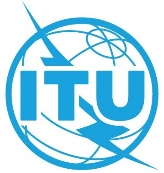 文件 VC-2/12-C
2021年1月14日
原文：英文议题文件12020年11月17日的讨论成果VCC-2/DT/1(Rev.1)22021年世界电信发展大会（WTDC-21）的筹备C20/30(Rev.1)32020年世界电信标准化全会（WTSA-20）的筹备（续）C20/24(Rev.1)、C20/72、VC-2/2、
VC-2/3、
VC-2/4(Corr.1)、
VC-2/7、VC-2/8、
VC-2/942021年世界电信政策论坛（WTPF-21）的筹备（续）C20/5(Rev.1)5国际电联未来大会、全会和会议的时间安排：2020-2023年C20/37(Rev.1)6联合国大会有关联合国共同制度下服务条件的决定C20/23